Acceso (acceso.ku.edu)Unidad 2, AlmanaqueEl Corte InglésEl Corte Inglés - Anuncio 75 aniversario(Música de Elton John, “Your Song”) It's a little bit funnyThis feeling insideI'm not one of those who can easily hideI don't have much money, but boy if I didI'd buy a big house where we both could liveIf I was a sculptor, haBut then again, noOr a man who makes potions in a traveling showI know it's not much, but it's the best I can doMy gift is my song, and this one's for youAnd you can tell everybodyThis is your songIt may be quite simple, but now that it's doneI hope you don't mindI hope you don't mindThat I put down in the wordsHow wonderful life is while you're in the world.This work is licensed under a 
Creative Commons Attribution-NonCommercial 4.0 International License.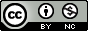 